ArRahmah Islamic Institute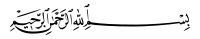 Advance Taleem ul Quran Course 2019Open Book Assignment Juz 11Mail to:  assignment.advtq19@gmail.comName:                                                          Date:                                                                                               Group Leader name:                                   State/country:Neatness  سُورَةُ التَّوۡبَةِ ١- منافقوں نے قسمیں اٹھائیں اس کے باوجود ان کی قسموں کو نہیں مانا گیا۔ کیوں؟____________________________________________________________________________________________________________________________________________________________________________________________________________________________________________________________________________________________________________________________________________________________________________________________________________________________________________________________________________________________________________________________________________________________________________________________٢- "سابقون الاولون" سے کون سے لوگ مراد ہیں؟ __________________________________________________________________________________________________________________________________________________________________________________________________________________________________________________________________________________________________________________________________________________________________________________________________________________________________________________________________________________________________________________________٣- آیت ١٠١ میں ٢ بار عذاب سے کیا مراد ہے؟__________________________________________________________________________________________________________________________________________________________________________________________________________________________________________________________________________________________________________________________________٤- اللہ سبحانہ وتعالی نے مومنوں سے انکے مال و جان خرید لیے۔ اس بات کا کیا مطلب ہے؟ یہ کیسے نفع مند سودا ہے؟ ٢ پوئنٹس تحریر کریں ۔__________________________________________________________________________________________________________________________________________________________________________________________________________________________________________________________________________________________________________________________________________________________________________________________________________________________________________________________________________________________________________________________٥- اس سورہٴ سے منافقین کی ٥ صفات تلاش کرکے لکھیں اور آیت نمبر بھی ساتھ دیں__________________________________________________________________________________________________________________________________________________________________________________________________________________________________________________________________________________________________________________________________٦- اللہ سبحانہ وتعالی نے نبی ﷺ کی جو صفات بیان کی ہیں ان کی تفصیل ٤ سطروں میں لکھیں. سورہٴ التوبہ کی آخری آیت میں کیا سبق ملتے ہیں؟ ٢ پوئنٹس تحریر کریں۔______________________________________________________________________________________________________________________________________________________________________________________________________________________________________________________________________________________________________________________________________________________________________________________________________________________________سُورَةُ يُونُسَ٧- توحید کی اقسام لکھیں۔ مشرکین مکہ کس قسم کی توحید کو مانتے تھے؟ اپنے جواب کی دلیل دیں۔ ______________________________________________________________________________________________________________________________________________________________________________________________________________________________________________________________________________________________________________________________________________________________________________________________________________________________٨- انبیاء ؑ نے کس توحید کی طرف دعوت دی ہے؟ اس کی مثال بیان کریں۔________________________________________________________________________________________________________________________________________________________________________________________________________________________________________________________________________________________________________________________________________________________________________________٩- حق کے ٢ معنی بیان کریں۔ قرآن کا موضوع کیا ہے؟ کیسے؟______________________________________________________________________________________________________________________________________________________________________________________________________________________________________________________________________________________________________________________________________________________________________________________________________________________________ ١٠- قرآن کیسے شفا، ہدایت اور رحمت ہے؟ اس پر خوشیاں منانے کو کیوں کہا گیا ہے؟ اس کی خوشیاں کیسے منائیں گے؟________________________________________________________________________________________________________________________________________________________________________________________________________________________________________________________________________________________________________________________________________________________________________________________________________________________________________________________________________________________________________________________________________________________________________ ١١- رزق میں کونسی چیزیں شامل ہیں؟ رزق کے معاملے میں حلال و حرام ٹھرانے کی اجازت کیوں نہیں ہے؟__________________________________________________________________________________________________________________________________________________________________________________________________________________________________________________________________________________________________________________________________١٢ - اولیاء اللہ کن لوگوں کو کہا جاتا ہے؟ دلیل میں حدیث لکھیں۔ انکی کیا شان ہے؟ دنیا کی زندگی میں ان کو کیسے خوشخبری ملتی ہے اور ان کے لئے آخرت کی خوشخبری کیا ہوگی؟ ________________________________________________________________________________________________________________________________________________________________________________________________________________________________________________________________________________________________________________________________________________________________________________________________________________________________________________________________________________________________________________________________________________________________________________________________________________________________________________________________________________________________________________________________________________________________________________________________________________________________________________________________________________________________________________________________________________________________________________________________________________________________________________________________________________________________________________________________________________________________________________________________________________________________________________________________________________________________________________________________________   مِن دُونِ ٱللَّهِ  ١٣ جو لوگ پکارتے ہیں ان کے دین کی بنیاد کس چیز پر ہوتی ہے؟ ________________________________________________________________________________________________________________________________________________________________________________________________________________________________________________________________________________________________________________________________________________________________________________١٤- نبی کو قوموں کے قصے کیوں بتائے گئے؟ ٣ پوئنٹس تحریر کریں۔____________________________________________________________________________________________________________________________________________________________________________________________________________________________________________________________________________________١٥- نوحؑ کے قصے سے کیا باتیں سامنے آتی ہیں؟  ٣ پوئنٹس تحریر کریں۔______________________________________________________________________________________________________________________________________________________________________________________________________________________________________١٦- موسی ؑ کو جادوگر کیوں کہا گیا؟ نبی اور جادوگر میں فرق کیسے کریں گے؟ جادو کی ٢ قسمیں بیان کریں۔ ________________________________________________________________________________________________________________________________________________________________________________________________________________________________________________________________________________________________________________________________________________________________________________١٧- آیت ٨٧ میںوَٱجۡعَلُواْ بُيُوتَكُمۡ قِبۡلَةٗ             کا حکم کیوں دیا گیا؟______________________________________________________________________________________________________________________________________________________________________________________________________________________________________________________________________________________________________________________________________________________________________________________________________________________________١٨- بنی اسرائیل میں اختلاف کب پیدا ہوا ؟ ایسا کیوں ہوتا ہے؟ ______________________________________________________________________________________________________________________________________________________________________________________________________________________________________________________________________________________________________________________________________________________________________________________________________________________________١٩- آیت ٩٩ میں اگر اللہ سبحانہ و تعالیٰ چاہتا تو زمین کے سب رہنے والے ایمان لے آتے. پھر اس نے ایسا کیوں نہیں چاہا؟ ____________________________________________________________________________________________________________________________________________________________________________________________________________________________________________________________________________________________________________________________________________________________________________________________________________________________________________________________________________٢٠- وہ کونسی واحد قوم ہے جو عذاب کو دیکھنے کے باوجود عذاب سے بچ گئی؟ ان کے عذاب سے بچنے کا سبب کیا تھا؟ ______________________________________________________________________________________________________________________________________________________________________________________________________________________________________________________________________________________________________________________________________________________________________________________________________________________________٢١-   آیت  ١٠٧ وَإِن يَمۡسَسۡكَ ٱللَّهُ بِضُرّٖ فَلَا كَاشِفَ لَهُۥٓ    سے ہمیں کیا سبق ملتا ہے؟ کوئی ٢ پوائنٹس تحریر کریں   ________________________________________________________________________________________________________________________________________________________________________________________________________________________________________________________________________________________________________________________________________________________________________________ جزاك اللهُ خيراً